Corbett Centre - Volunteer Application Form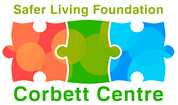 PRIVATE AND CONFIDENTIALPlease complete in black ink (handwritten or typed)Personal DetailsEquality & Diversity Provision & MonitoringWe are required to ask these questions for monitoring purposes only. Volunteers are not obligated to provide this information and the answers to these questions have no influence whatsoever on the volunteer selection process.Employment and EducationPlease insert your current occupation and/or university (paid or unpaid) and any previous occupations over the last five years. Please include your current or previous university courses.Skills and ExperienceWhy are you interested in becoming a volunteer at the Corbett Centre?Please give details of any experience you have had which you feel is relevant to this work, e.g. languages, courses, knowledge/experience of working with challenging behaviours, transferable life skills etc. (paid or unpaid, formal, or informal).Please give any information about any links you have with the local community (e.g. voluntary work, community groups, scouts/guides, religious organisations, environment, etc.).Please give details of other relevant skills or experience you have (from any part of your life, whether paid/unpaid work, domestic or social life).Criminal ConvictionsYou will be asked during your interview to give details of any criminal convictions you may have. This question is accepted under the Rehabilitation of Offenders Act 1974 due to the fact volunteers would be working with children and vulnerable adults. You must, therefore, give details of all convictions whether spent or unspent under that Act. A criminal conviction may not automatically disqualify you. This will be discussed at interview. It is a condition of appointment as a volunteer that an Enhanced DBS check (which will include the adult and child barred lists) is carried out prior to appointment. If you wish to volunteer within the Prison, full HMPPS Vetting is required.Please sign and date if you agree to these checks being carried out.Sign:___________________________                          Date:__________________________RefereesPlease give details of a referee who knows you well and whom we may contact to ask about your ability to volunteer with us. Your referee must not be a relative. Please check that the named person are willing and able to provide a reference for you.Name:____________________________________Address:________________________________________________________________________Contact number / email:______________________________________________________________How do you know them? ______________________________________________________________Commitment & AvailabilityVolunteering at the CC needs to be consistent and regular. Depending on what you volunteer to do, volunteers are usually required to be on site for a minimum of 2hrs per week. We are flexible as to what days and times you can volunteer – and you can volunteer for as long as you want to. We would expect volunteers to be available for a minimum of 6 months.Please tell us how you heard about volunteering with the Safer Living Foundation / Corbett Centre?Declaring of involvement with media (required)The work that The Safer Living Foundations Corbett Centre undertakes is sensitive, complex and of interest to public safety. We therefore ask people to declare any involvement in reporting (professionally, voluntarily, or personally) through media of any kind (print, TV, radio, social media etc.)Please cross as appropriate:DeclarationPlease check that you have answered all questions (Sections 1 and 3 – 9 are required) fully before signing the declaration below.I certify that the information given is true and complete to the best of my knowledge and belief.  I understand that by signing and returning this document to Safer Living Foundation I am giving my consent for the information contained within to be processed and stored for a maximum of 2 years following the most recent date of correspondence.ConsentBy signing this form, you are confirming that you give consent for The Safer Living Foundation to hold and process your personal data for the following purposes. If you wish to receive a full copy of our Data Protection Notice informing you of your rights, please contact the office manager.You can grant consent to all the purposes; one of the purposes or none of the purposes. Where you do not grant consent we will not be able to use your personal data, except in certain limited situations, such as where required to do so by law or to protect members of the public from serious harm. If you do grant consent, please note you can withdraw your consent to all or any of the above purposes at any time by contacting the CC manager on david.potter@ntu.ac.uk or ringing 0775 6451833. Please note that all processing of your personal data will cease one you have withdrawn consent but this will not affect any personal data that has already been processed prior to this point. TitleMrMrMrsMissMissMsDrDrIf other, please stateIf other, please stateIf other, please stateIf other, please stateFirst Name First Name First Name Last NameLast NameAny other name(s) by which you have been knownAny other name(s) by which you have been knownAny other name(s) by which you have been knownAny other name(s) by which you have been knownAny other name(s) by which you have been knownAny other name(s) by which you have been knownAny other name(s) by which you have been knownAny other name(s) by which you have been knownAny other name(s) by which you have been knownAny other name(s) by which you have been knownAny other name(s) by which you have been knownAny other name(s) by which you have been knownAny other name(s) by which you have been knownAny other name(s) by which you have been knownDate of Birth (volunteers must be aged 18 or over)Date of Birth (volunteers must be aged 18 or over)Date of Birth (volunteers must be aged 18 or over)Date of Birth (volunteers must be aged 18 or over)Date of Birth (volunteers must be aged 18 or over)Date of Birth (volunteers must be aged 18 or over)Date of Birth (volunteers must be aged 18 or over)Date of Birth (volunteers must be aged 18 or over)Date of Birth (volunteers must be aged 18 or over)Date of Birth (volunteers must be aged 18 or over)Date of Birth (volunteers must be aged 18 or over)Date of Birth (volunteers must be aged 18 or over)Date of Birth (volunteers must be aged 18 or over)Date of Birth (volunteers must be aged 18 or over)Contact AddressContact AddressContact AddressContact AddressContact AddressContact Telephone Number(s)Contact Telephone Number(s)Contact Telephone Number(s)Contact Telephone Number(s)Contact Telephone Number(s)Contact Telephone Number(s)Contact Telephone Number(s)Contact Telephone Number(s)Contact Telephone Number(s)Contact Telephone Number(s)Contact Telephone Number(s)Contact Telephone Number(s)Contact Telephone Number(s)Contact Telephone Number(s)Contact Telephone Number(s)Contact Telephone Number(s)Contact Telephone Number(s)Contact Telephone Number(s)EmailGender Do you consider yourself to be a Disabled person?Do you consider yourself to be a Disabled person?YesNoDo you need wheelchair access?Do you need wheelchair access?YesNoPlease let us know if you have any other requirements in the box belowPlease let us know if you have any other requirements in the box belowPlease let us know if you have any other requirements in the box belowPlease let us know if you have any other requirements in the box belowPlease let us know if you have any other requirements in the box belowPlease let us know if you have any other requirements in the box belowOccupation/EducationDatesAre you able to commit to the requirements of this role?Are you able to commit to the requirements of this role?YesNoPlease tick this box to confirm you understand that the Safer Living Foundation is not an official
‘30 hour’ placement provider.Please tick this box to confirm you understand that the Safer Living Foundation is not an official
‘30 hour’ placement provider.Please tick this box to confirm you understand that the Safer Living Foundation is not an official
‘30 hour’ placement provider.Please tick this box to confirm you understand that the Safer Living Foundation is not an official
‘30 hour’ placement provider.Please tick this box to confirm you understand that the Safer Living Foundation is not an official
‘30 hour’ placement provider.I am not involvedI am involved in media reporting (please specify below)Signed DateName:Name:Hold and process anonymised data for Equality Measurements and Statistics.Hold and process anonymised data for Equality Measurements and Statistics.Hold and process anonymised data for Equality Measurements and Statistics.Hold and process anonymised data for Equality Measurements and Statistics.Processing and storage of your sensitive personal data (for more information on sensitive personal data please see the Information Commissioner’s Office webpage: ico.org.uk).Processing and storage of your sensitive personal data (for more information on sensitive personal data please see the Information Commissioner’s Office webpage: ico.org.uk).Processing and storage of your sensitive personal data (for more information on sensitive personal data please see the Information Commissioner’s Office webpage: ico.org.uk).Processing and storage of your sensitive personal data (for more information on sensitive personal data please see the Information Commissioner’s Office webpage: ico.org.uk).Send to referees upon Volunteers request only.Send to referees upon Volunteers request only.Send to referees upon Volunteers request only.Send to referees upon Volunteers request only.Request references from names provided by the Volunteer.Request references from names provided by the Volunteer.Request references from names provided by the Volunteer.Request references from names provided by the Volunteer.Email Contact including but not limited to:Email Contact including but not limited to:Email Contact including but not limited to:Email Contact including but not limited to:NewslettersNewslettersResearch OpportunitiesResearch OpportunitiesNews and UpdatesNews and UpdatesUpdating Personal InformationUpdating Personal InformationTelephone Contact. Volunteer telephone numbers will also be listed in a password protected Safer Living Foundation mobile phone, for the sole purpose of the Manager contacting the Volunteer.Telephone Contact. Volunteer telephone numbers will also be listed in a password protected Safer Living Foundation mobile phone, for the sole purpose of the Manager contacting the Volunteer.Telephone Contact. Volunteer telephone numbers will also be listed in a password protected Safer Living Foundation mobile phone, for the sole purpose of the Manager contacting the Volunteer.Telephone Contact. Volunteer telephone numbers will also be listed in a password protected Safer Living Foundation mobile phone, for the sole purpose of the Manager contacting the Volunteer.Signed Date